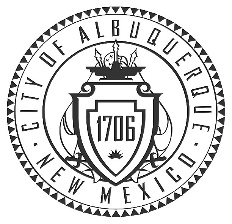 City of Albuquerque Department of Arts and CultureABQ BioPark Advisory GroupMEETING AGENDATuesday, February 7, 2023 4:00 - 5:30 pmBioPark Zoo Library / HybridCall to OrderApproval of AgendaElection – Chair and Vice Chair for 2023Approval of the Minutes from December 5, 2022 meetingPublic Comment Current/Old Business Subcommittee Reports and DiscussionBylaws SubcommitteeAnnual Report Subcommittee Public Outreach SubcommitteeGuest Experience Subcommittee Master Plan/GRT Subcommittee Announcements/Staff UpdatesBoard Chair Announcements Board Announcements  Project Updates (BioPark staff)Dr. Carol Bradford – BioPark’s animal health teams’ role in confiscations and care of wildlifeMatthew Peterson (Botanic Garden/ Farm Manager), Maria Thomas (Curator of Plants) and Laura Harris (Advisory Board Member) – APGA IDEA project updateStephanie Stowell (BioPark Director) – AZA Director’s Policy Conference.New BusinessNext Regular Meeting – April 4, 2023 4-5:30pm Adjourn